Załącznik nr 1a do SIWZ  /Załącznik nr 1 do umowyOpis przedmiotu zamówienia wykaz asortymentu – cennik        wzór nr 1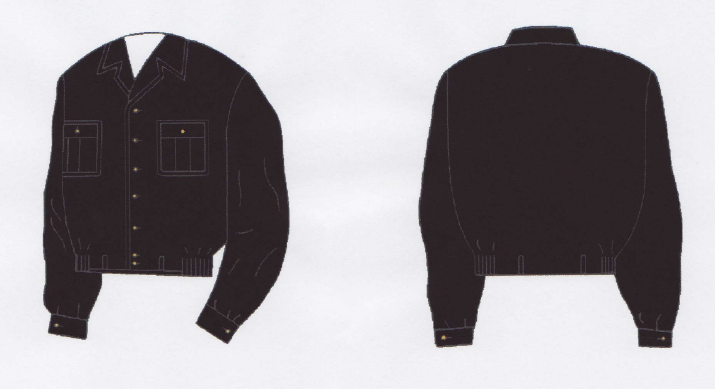  wzór nr 2          wzór nr 3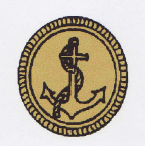 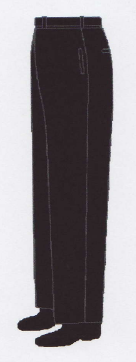      wzór nr 4     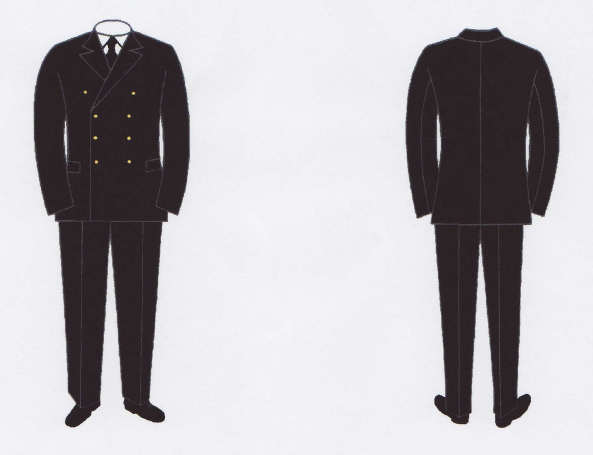 ………………………. , dn. …………………………..													……………………………………………													(podpis osoby upoważnionej do reprezentacji) Lp.Asortymentopis istotnych cechrozmiarIlość szt.cena jednostkowa brutto w PLNWartość brutto w zł 
( kolumn. 5x6)12345671Mundur oficerski wg wzoru nr 4Marynarka typu marynarskiego z elanowełny, rodzaj tkaniny 0119/E55/226, koloru czarnego, z dwoma rzędami guzików o średnicy 25mm, wg wzoru nr 2, po cztery guziki w każdym rzędzie. U dołu kurtki po bokach kieszenie wszyte. Spodnie typu marynarskiego z elanowełny, rodzaj tkaniny 0119/E55/226, koloru czarnego, bez mankietów, dwie kieszenie boczne wszyte i jedna kieszeń tylna wszyta z prawej strony. Na pasku spodni regulator zapięcia w postaci 3 guzików umieszczonych obok siebie w linii ciągłej poziomej.3201Mundur oficerski wg wzoru nr 484/160/8010 kpl1Mundur oficerski wg wzoru nr 488/160/8210 kpl1Mundur oficerski wg wzoru nr 490/160/8010 kpl1Mundur oficerski wg wzoru nr 484/165/82       10 kpl1Mundur oficerski wg wzoru nr 488/165/84       10 kpl1Mundur oficerski wg wzoru nr 490/165/8010 kpl1Mundur oficerski wg wzoru nr 488/170/8210 kpl1Mundur oficerski wg wzoru nr 490/170/8410 kpl1Mundur oficerski wg wzoru nr 494/170/86      10 kpl1Mundur oficerski wg wzoru nr 496/170/9010 kpl1Mundur oficerski wg wzoru nr 4100/170/8810 kpl1Mundur oficerski wg wzoru nr 4104/170/8410 kpl1Mundur oficerski wg wzoru nr 4108/170/8810 kpl1Mundur oficerski wg wzoru nr 494/175/905 kpl1Mundur oficerski wg wzoru nr 496/175/9010 kpl1Mundur oficerski wg wzoru nr 4100/175/8820 kpl1Mundur oficerski wg wzoru nr 4104/175/8410 kpl1Mundur oficerski wg wzoru nr 4108/175/9010 kpl1Mundur oficerski wg wzoru nr 494/180/865 kpl1Mundur oficerski wg wzoru nr 496/180/905 kpl1Mundur oficerski wg wzoru nr 4100/180/8815 kpl1Mundur oficerski wg wzoru nr 4104/180/8410 kpl1Mundur oficerski wg wzoru nr 4108/180/8810 kpl1Mundur oficerski wg wzoru nr 490/180/8210 kpl1Mundur oficerski wg wzoru nr 4120/180/105 5 kpl1Mundur oficerski wg wzoru nr 4100/185/8610 kpl1Mundur oficerski wg wzoru nr 4104/185/8410 kpl108/185/8810 kpl120/185/1055 kpl100/190/905 kpl105/190/925 kpl120/190/105 5 kpl96/190/885 kpl96/194/885 kpl100/194/905 kpl105/194/925 kpl120/194/1055 kpl2Spodnie gabardynowe wg wzoru nr 3Typu marynarskiego z elanowełny, rodzaj tkaniny 0119/E55/226, koloru czarnego, bez mankietów, dwie kieszenie boczne wszyte i jedna kieszeń tylna wszyta z prawej strony. Na pasku spodni regulator zapięcia w postaci 3 guzików umieszczonych obok siebie w linii ciągłej poziomej.3502Spodnie gabardynowe wg wzoru nr 32Spodnie gabardynowe wg wzoru nr 3ROZMIARY170/8010 szt2Spodnie gabardynowe wg wzoru nr 3ROZMIARY170/8210 szt2Spodnie gabardynowe wg wzoru nr 3ROZMIARY170/8425 szt2Spodnie gabardynowe wg wzoru nr 3ROZMIARY170/8820 szt2Spodnie gabardynowe wg wzoru nr 3ROZMIARY170/905 szt2Spodnie gabardynowe wg wzoru nr 3ROZMIARY170/925 szt2Spodnie gabardynowe wg wzoru nr 3ROZMIARY170/945 szt2Spodnie gabardynowe wg wzoru nr 3ROZMIARY170/965 szt2Spodnie gabardynowe wg wzoru nr 3ROZMIARY175/8010 szt2Spodnie gabardynowe wg wzoru nr 3ROZMIARY175/8210 szt2Spodnie gabardynowe wg wzoru nr 3ROZMIARY175/8425 szt2Spodnie gabardynowe wg wzoru nr 3ROZMIARY175/8825 szt2Spodnie gabardynowe wg wzoru nr 3ROZMIARY175/905 szt2Spodnie gabardynowe wg wzoru nr 3ROZMIARY175/925 szt2Spodnie gabardynowe wg wzoru nr 3ROZMIARY175/945 szt2Spodnie gabardynowe wg wzoru nr 3ROZMIARY175/965 szt2Spodnie gabardynowe wg wzoru nr 3ROZMIARY175/1005 szt2Spodnie gabardynowe wg wzoru nr 3ROZMIARY180/805 szt180/825 szt180/8420 szt180/8820 szt180/905 szt180/925 szt180/945 szt180/965 szt185/805 szt185/825 szt185/8420 szt185/8820 szt185/905 szt185/925 szt185/945 szt185/965 szt190/925 szt190/945 szt190/965 szt194/925 szt194/945 szt194/965 szt3Wiatrówki wg wzoru nr 1z elanowełny, rodzaj tkaniny 0119/E55/226,  bez naramienników koloru czarnego z wykładanym kołnierzem, zapinana na 7 guzików o średnicy 13mm, z dwiema kieszeniami nakładanymi z klapami zapinanymi na guziki (wg wzoru nr 2). Rękawy zakończone mankietami zapinanymi na guzik (wg wzoru nr 2). Od wewnętrznej strony podszewka. Brak kieszeni wewnętrznych. 4003Wiatrówki wg wzoru nr 1ROZMIARY80/165/755 szt3Wiatrówki wg wzoru nr 1ROZMIARY82/165/805 szt3Wiatrówki wg wzoru nr 1ROZMIARY84/165/8210 szt3Wiatrówki wg wzoru nr 1ROZMIARY88/165/8410 szt3Wiatrówki wg wzoru nr 1ROZMIARY82/170/805 szt3Wiatrówki wg wzoru nr 1ROZMIARY84/170/8210 szt3Wiatrówki wg wzoru nr 1ROZMIARY88/170/9010 szt3Wiatrówki wg wzoru nr 1ROZMIARY90/170/845 szt.3Wiatrówki wg wzoru nr 1ROZMIARY96/170/9210 szt3Wiatrówki wg wzoru nr 1ROZMIARY100/170/9410 szt3Wiatrówki wg wzoru nr 1ROZMIARY104/170/8410 szt3Wiatrówki wg wzoru nr 1ROZMIARY82/175/805 szt3Wiatrówki wg wzoru nr 1ROZMIARY84/175/8210 szt3Wiatrówki wg wzoru nr 1ROZMIARY88/175/8410 szt3Wiatrówki wg wzoru nr 1ROZMIARY90/175/885 szt3Wiatrówki wg wzoru nr 1ROZMIARY94/175/9010 szt3Wiatrówki wg wzoru nr 1ROZMIARY96/175/92 10 szt3Wiatrówki wg wzoru nr 1ROZMIARY100/175/9410 szt3Wiatrówki wg wzoru nr 1ROZMIARY104/175/8810 szt3Wiatrówki wg wzoru nr 1ROZMIARY108/175/8810 szt3Wiatrówki wg wzoru nr 1ROZMIARY84/180/8210 szt3Wiatrówki wg wzoru nr 1ROZMIARY88/180/8410 szt3Wiatrówki wg wzoru nr 1ROZMIARY90/180/885 szt3Wiatrówki wg wzoru nr 1ROZMIARY94/180/9210 szt3Wiatrówki wg wzoru nr 1ROZMIARY96/180/9410 szt3Wiatrówki wg wzoru nr 1ROZMIARY100/180/9410 szt3Wiatrówki wg wzoru nr 1ROZMIARY104/180/8410 szt3Wiatrówki wg wzoru nr 1ROZMIARY108/180/8810 szt3Wiatrówki wg wzoru nr 1ROZMIARY84/185/8210 szt3Wiatrówki wg wzoru nr 1ROZMIARY88/185/8410 szt3Wiatrówki wg wzoru nr 1ROZMIARY90/185/8810 szt3Wiatrówki wg wzoru nr 1ROZMIARY94/185/9210 szt96/185/9410 szt100/185/9610 szt104/185/8410 szt84/190/8210 szt88/190/8410 szt90/190/865 szt94/190/905 szt96/190/925 szt100/190/945 szt104/190/845 szt108/190/885 szt120/190/1005 szt104/194/845 szt108/194/885 szt94/194/925 szt96/194/945 szt100/194/965 szt120/194/1005 szt